Departamento Artes y TecnologíaGuía N° 1 - 2° MedioArtes Musicales:Conceptos: El videoclip y la industria musical.El vídeo musical forma parte de las industrias culturales como mercancía producida por las compañías discográficas, partiendo de un tema musical para la construcción de un producto audiovisual susceptible de venta y al mismo tiempo como impulsor de otros artículos como el disco. Esta naturaleza dual convierte al videoclip tanto en un producto cultural en sí mismo como en una herramienta de promoción para otros artículos de la industria del entretenimiento. Por ello, se deﬁne como un producto creado por la industria discográﬁca para la promoción de sus artistas, adaptando el lenguaje cinematográﬁco y publicitario para la creación de un estilo propio en la fase de producción y adoptando el medio televisivo en la fase de difusión, no siendo esta la única opción de distribución posible.La cadena de valor del disco.La industria discográﬁca se deﬁne como una industria cultural cuya actividad productiva se basa en la reproducción masiva de piezas musicales desarrolladas por los artistas. Así, la explotación económica se basa en la creación y comercialización de dichas piezas artísticas transformadas en bienes tangibles y servicios con los que acceder al mercado y competir con el resto de mercancías. Además de estos productos, la industria musical cuenta con los derechos de autor, las licencias y otras formas de explotación de la propiedad intelectual para la obtención de beneﬁcios económicos.La cadena de valor del vídeo musicalEl vídeo musical nace con la unión de varios factores entre los que se encuentran el desarrollo de la tecnología vídeo y su implantación en televisión tras el auge de la música pop y rock entre los jóvenes. La tecnología del vídeo permitió numerosos progresos en el registro y almacenamiento de imágenes, al mismo tiempo que contribuyó a la experimentación tanto industrial como artística cuando, a lo largo de los setenta, el rock y el pop se hacen imprescindibles en las programaciones de la televisión —como había sucedido antes en la radio— la industria de la música y de la televisión necesitan crear el formato de los videoclips, éstos son microrrelatos cinematográﬁcos que ilustran las canciones con el ﬁn de promover la venta de discos. El origen está en la preferencia de la música rock entre los jóvenes, con el consiguiente interés al respecto por parte de los programadores por incluir contenidos dirigidos a este sector del público. Este fenómeno fue una causa y un efecto de los cambios en las estrategias de la programación introducidos en las grandes redes de la televisión musical, que ha observado un rejuvenecimiento progresivo de sus audiencias. La televisión fue consciente de dicho fenómeno y trató de impulsar contenidos enfocados hacia este público como perﬁl de consumidores de música. Así, el vídeo musical se construye a la vez como mercancía y como medio, insertándose en el ámbito de los medios de comunicación de masas.Para tener una idea más clara y precisa de lo anterior les invito a revisar tres videoclips de importantes artistas de las últimas décadas. Luego de ello deben responder las siguientes preguntas, teniendo en cuenta dos aspectos relevantes, el desarrollo tecnológico por un lado y el grado de innovación artística en cada uno de ellos. Rúbrica Artes Musicales: Puntaje total 15 puntos. Extra: Indicador “Sobresaliente” 5 puntos.Tecnología: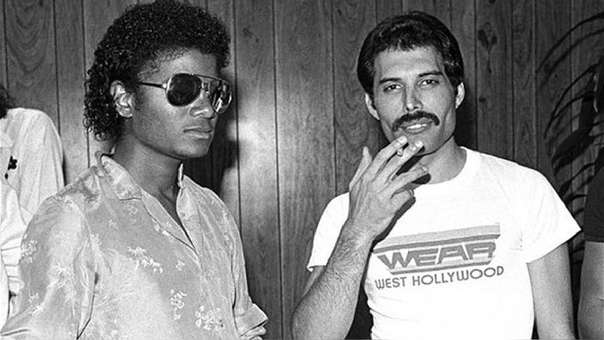 Innovación en la industria musicalComo en el resto de ámbitos de la vida, el futuro de la música profesional dependerá en gran medida de la capacidad para innovar que tengan artistas y empresarios.Innovar no es solo una opciónLa historia del Arte se encarga de ilustrar cómo la innovación permanente y la introducción de nuevos estilos ha conseguido plasmarse en obras de inusitada belleza y vocación intemporal. La música no es una excepción a esta tendencia, independientemente de si la entendemos como arte, ciencia o una notable combinación de ambas. La capacidad de innovar ha definido siempre la continuidad de la música y en la actualidad asistimos a un nuevo desafío, quizá, más exigente que ningún otro.El cambio en los hábitos de consumo obliga a la industria musical a reinventarse casi a diario, buscando nuevas fórmulas que le permitan conectar con unos consumidores que cada vez buscan una mayor personalización en el ámbito del entretenimiento. La innovación relacionada con las nuevas tecnologías ha alcanzado ya a todos los niveles de la industria musical y salta a la vista que esta dinámica irá a más en los próximos años. Nadie quiere, ni debe, quedarse atrás.Analiza los siguientes videoclips musicales y responde.Rúbrica Tecnología: Puntaje total 10 puntos.Pregunta 1Pregunta 2 Pregunta 3 Pregunta 4 Pregunta 5Artes Visuales:   Artes visuales: Puntaje total 18 puntos.Pregunta 1Pregunta 2Pregunta 3Pregunta 4. Letra a.Pregunta 4. Letra b.Pregunta 5 Indicador “Sobresaliente” 3 puntos.Asignatura:Departamento de artes: Artes Visuales, Artes Musicales y Educación TecnológicaDepartamento de artes: Artes Visuales, Artes Musicales y Educación TecnológicaDepartamento de artes: Artes Visuales, Artes Musicales y Educación TecnológicaDepartamento de artes: Artes Visuales, Artes Musicales y Educación TecnológicaGuía:“Videoclip y la industria musical”“Videoclip y la industria musical”N°1Docente(s):Josué Espinoza (Tecnología)        Camila Peña (Artes visuales)Jorge Rodríguez (Música)                Josué Espinoza (Tecnología)        Camila Peña (Artes visuales)Jorge Rodríguez (Música)                Josué Espinoza (Tecnología)        Camila Peña (Artes visuales)Jorge Rodríguez (Música)                Josué Espinoza (Tecnología)        Camila Peña (Artes visuales)Jorge Rodríguez (Música)                PIE:Samantha Santos (2°A); Gladys Quezada (2°B); Vicente Aguirre (2°C)Samantha Santos (2°A); Gladys Quezada (2°B); Vicente Aguirre (2°C)Samantha Santos (2°A); Gladys Quezada (2°B); Vicente Aguirre (2°C)Samantha Santos (2°A); Gladys Quezada (2°B); Vicente Aguirre (2°C)Fecha:Semana de repaso entre el 23 al 37 de agostoCurso: 2do. medio  Letra: A+B+CCurso: 2do. medio  Letra: A+B+CCurso: 2do. medio  Letra: A+B+CNombre:Objetivos: Artes Musicales OA 07: Valorar críticamente el rol de los medios de registro y transmisión en la evolución de la música en diferentes periodos y espacios históricos.Indicadores:Realizan análisis de videoclips teniendo en cuenta aspectos tales como el uso de la imagen en la difusión de la música y artistas, el uso de videoclips como un elemento adicional a los recursos artísticos de un producto musical.Artes visualesOA 4: Argumentar juicios críticos referidos a la valoración de diversas manifestaciones visuales, configurando una selección personal de criterios  estéticos.Indicadores:Interpretan propósitos expresivos de manifestaciones visuales con temas de problemáticas juveniles, a partir de las sensaciones, emociones e ideas que les genera su observación.Analizan videos en relación con sus características como medio de expresión estética.Configuran una selección personal de criterios estéticos pertinente para emitir juicios críticos de manifestaciones visuales relacionadas con problemáticas juveniles.Argumentan juicios críticos de manifestaciones visuales acerca de temas relacionados con problemáticas juveniles basándose en criterios estéticos, contextos y elementos simbólicos.Interpretan propósitos expresivos de manifestaciones visuales con temas de problemáticas sociales, a partir de las sensaciones, emociones e ideas que les genera su observación.Analizan comparativamente manifestaciones visuales.Configuran una selección personal de criterios estéticos pertinentes para emitir juicios críticos de manifestaciones visuales.Argumentan juicios críticos de manifestaciones visuales basados en criterios estéticos, contextos y elementos simbólicos.TecnologíaOA 5: Evaluar críticamente cómo las innovaciones tecnológicas actuales afectan a la sociedady el ambiente, considerando criterios éticos, económicos,ambientales y socialesIndicadores:Identifican desarrollos tecnológicos en diferentes sectores productivos correspondientes a innovaciones tecnológicas actuales de las cuales se han derivado impactos ambientales y sociales positivos o negativos.Objetivos: Artes Musicales OA 07: Valorar críticamente el rol de los medios de registro y transmisión en la evolución de la música en diferentes periodos y espacios históricos.Indicadores:Realizan análisis de videoclips teniendo en cuenta aspectos tales como el uso de la imagen en la difusión de la música y artistas, el uso de videoclips como un elemento adicional a los recursos artísticos de un producto musical.Artes visualesOA 4: Argumentar juicios críticos referidos a la valoración de diversas manifestaciones visuales, configurando una selección personal de criterios  estéticos.Indicadores:Interpretan propósitos expresivos de manifestaciones visuales con temas de problemáticas juveniles, a partir de las sensaciones, emociones e ideas que les genera su observación.Analizan videos en relación con sus características como medio de expresión estética.Configuran una selección personal de criterios estéticos pertinente para emitir juicios críticos de manifestaciones visuales relacionadas con problemáticas juveniles.Argumentan juicios críticos de manifestaciones visuales acerca de temas relacionados con problemáticas juveniles basándose en criterios estéticos, contextos y elementos simbólicos.Interpretan propósitos expresivos de manifestaciones visuales con temas de problemáticas sociales, a partir de las sensaciones, emociones e ideas que les genera su observación.Analizan comparativamente manifestaciones visuales.Configuran una selección personal de criterios estéticos pertinentes para emitir juicios críticos de manifestaciones visuales.Argumentan juicios críticos de manifestaciones visuales basados en criterios estéticos, contextos y elementos simbólicos.TecnologíaOA 5: Evaluar críticamente cómo las innovaciones tecnológicas actuales afectan a la sociedady el ambiente, considerando criterios éticos, económicos,ambientales y socialesIndicadores:Identifican desarrollos tecnológicos en diferentes sectores productivos correspondientes a innovaciones tecnológicas actuales de las cuales se han derivado impactos ambientales y sociales positivos o negativos.Puntaje IdealTecnología	10 puntosMúsica	15 puntosArtes visuales	18 puntosInstrucciones:Estudiantes cómo se han podido dar cuenta este es un trabajo articulado con las asignaturas de las que conforman el Departamento de Artes (Música, Artes Visuales y Tecnología). Se trabaja un mismo tema y se aborda desde las tres asignaturas; para esto se elaboran actividades diferenciadas. Les recomendamos observar las rúbricas de evaluación con que se corregirá esta guía, para que tenga en cuenta la forma en que se asignará puntaje a sus respuestas 1. Lea cuidadosamente cada una de las indicaciones y responda o realice las actividades que se le soliciten. 2. Realice lo solicitado en la actividad. 3. Las consultas deben ser formuladas al profesor(a) de la asignatura a los siguientes  mails:Profesor  Josué Espinoza	jespinoza@educasanmiguel.clProfesora Camila Peña	cpena@educasanmiguel.clProfesor  Jorge Rodríguez	jrodriguez@educasanmiguel.clPara enviar la guía finalizada deben realizarlo al siguiente mail:                                                               departamentoartes.bha@gmail.com   Profesores PIE:2°A Samantha Santos	ssantos@educasanmiguel.cl  2°B Gladys Quezada	gquezada@educasanmiguel.cl2°C Vicente Aguirre 	vaguirre@educasanmiguel.clA-ha - Take On Me (Video Oficial)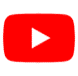 https://www.youtube.com/watch?v=djV11Xbc914Queen – Bohemian Rhapsodyhttps://www.youtube.com/watch?v=fJ9rUzIMcZQMichael Jackson - Thriller (Official Video)https://www.youtube.com/watch?v=sOnqjkJTMaAActividad:Responde las tres preguntas que se desprenden del tema de la guía. Revisa con atención los links con videos de YoutubeResponde las siguientes preguntas: (5 puntos cada pregunta)1-¿Qué importancia tiene la imagen en las canciones de estos artistas?  (son coherentes con el movimiento musical que cada uno de ellos representa) Explíquela. 2- ¿Qué relación tiene el videoclip con el auge de la música popular de los últimos años? 3- De las tres artistas propuestos en los links de YouTube, ¿cuál es la que más te gusta? ¿Por qué? Indicador5 puntos4 puntos3 puntos2 puntos1 puntoImportancia de la imagen en los videoclipsEstablece con claridad la importancia de la imagen en los videos mostrados. Da ejemplos de otros videoclips.Establece con poca claridad la importancia de la imagen en los videos mostrados. Da un ejemplo de otros videoclips.Establece escasamente la importancia de la imagen en los videos mostrados. No da un ejemplo de otros videoclips.Establece con poca claridad la importancia de la imagen en los videos mostrados. Da un ejemplo de otros videoclips.No establece la importancia de la imagen en los videos mostrados.Relación entre el videoclip y el auge de la música popular.Explica con sus propias palabras y argumenta la relación entre el videoclip y el auge de la música popular. Aporta con un par de ejemplos.Explica, con sus propias palabras y argumenta la relación entre el videoclip y el auge de la música popular.Explica, con sus propias palabras y argumenta escasamente la relación entre el videoclip y el auge de la música popular.Explica, con sus propias palabras pero no argumenta la relación entre el videoclip y el auge de la música popular.No explica, con sus propias palabras ni argumenta la relación entre el videoclip y el auge de la música popular.Preferencias de artistas vistos en los videoclips.Elige un artista y argumenta con claridad su preferencia.Elige un artista y argumenta con poca claridad su preferencia.Elige un artista y argumenta con escasa claridad su preferencia.Elige un artista y argumenta  escasamente su preferencia.No elige un artista y no argumenta  su preferencia.Se observa alguna característica “sobresaliente” que no es evaluada por esta rúbrica. Se reemplaza por el indicador más descendido. Michael Jackson – Thriller -https://www.youtube.com/watch?v=sOnqjkJTMaA Queen – Bohemian Rhapsody - https://www.youtube.com/watch?v=fJ9rUzIMcZQ  A-ha - Take On Me- https://www.youtube.com/watch?v=djV11Xbc914 Responde las siguientes preguntas:( 2 puntos cada pregunta)1-	¿Por qué estos tres videos musicales son considerados innovaciones musicales? 2-	¿Cuál es la innovación presente en el videoclip Thriller de Michael Jackson?3-	 ¿Cuál es la innovación presente en el videoclip Bohemian Rhapsody de Queen?4-	¿Cuál es la innovación presente en el videoclip Take On Me de A-ha? 5-	¿Cuál fue la influencia de la tecnología en los tres videoclips generando innovación de estos en su tiempo?Logrado (2 puntos)Parcialmente logrado (1 puntos)No logrado (0 puntos)Identifica correctamente por qué los tres videoclips son considerados innovaciones musicales.   Justificando su respuesta mediante el análisis de los videoclips.Identifica por qué los tres videoclips son considerados innovaciones musicales.   Justificando su respuesta utilizando un análisis de internet.No responde o no se identifica correctamente por qué los tres videoclips son considerados innovaciones musicales.  Logrado (2 puntos)Parcialmente logrado (1 puntos)No logrado (0 puntos)Identifica correctamente la innovación tecnológica presente en el videoclip Thriller.   Justificando su respuesta mediante el análisis de los videoclips.Identifica la innovación tecnológica presente en el videoclip Thriller.     Justificando su respuesta utilizando un análisis de internet.No responde o no se identifica la innovación tecnológica presente en el videoclip Thriller.   Logrado (2 puntos)Parcialmente logrado (1 puntos)No logrado (0 puntos)Identifica correctamente la innovación tecnológica presente en el videoclip Bohemian Rhapsody.   Justificando su respuesta mediante el análisis de los videoclips.Identifica la innovación tecnológica presente en el videoclip Bohemian Rhapsody.     Justificando su respuesta utilizando un análisis de internet.No responde o no se identifica la innovación tecnológica presente en el videoclip Bohemian Rhapsody.   Logrado (2 puntos)Parcialmente logrado (1 puntos)No logrado (0 puntos)Identifica correctamente la innovación tecnológica presente en el videoclip Take On Me.   Justificando su respuesta mediante el análisis de los videoclips.Identifica la innovación tecnológica presente en el videoclip Take On Me, justificando su respuesta utilizando un análisis de internet.No responde o no se identifica la innovación tecnológica presente en el videoclip Take On MeLogrado (2 puntos)Parcialmente logrado (1 puntos)No logrado (0 puntos)Identifica correctamente la influencia de la tecnología en los tres videoclips y como género la innovación.   Justificando su respuesta mediante el análisis de los videoclips.Identifica la influencia de la tecnología en los tres videoclips y como género la innovación Justificando su respuesta utilizando un análisis de internet.No responde o no se influencia de la tecnología en los tres videoclips y como género la innovaciónActividad: Observa los siguientes videos  y contesta las preguntasAntes de revisar los videos musicales debes ver los siguientes videos que te entregaran información importante: Los planos fotográficos                                         https://www.youtube.com/watch?v=t1HFciSEXsgEl encuadre la primera decisión fotográfica         https://www.youtube.com/watch?v=28O34-O5ZD8 Queen – Bohemian Rhapsody (Official Video Remastered)https://www.youtube.com/watch?v=fJ9rUzIMcZQMichael Jackson - Thriller (Official Video)https://www.youtube.com/watch?v=sOnqjkJTMaAA-ha - Take On Me (Video Oficial)https://www.youtube.com/watch?v=djV11Xbc914Preguntas¿Qué recursos estéticos se utilizan en el video “Queen – Bohemian Rhapsody”, como: color, encuadre de la imagen, objetos que aparecen en la escena, etc. Y ¿cómo estos aportan al mensaje que se quiere entregar? (3 puntos)¿Qué recursos estéticos se utilizan en el video “Michael Jackson - Thriller”, como: color, encuadre de la imagen, objetos que aparecen en la escena, etc. Y ¿cómo estos aportan al mensaje que se quiere entregar? (3 puntos)¿Qué recursos estéticos se utilizan en el video “A-ha - Take On Me”, como: color, encuadre de la imagen, objetos que aparecen en la escena, etc. Y ¿cómo estos aportan al mensaje que se quiere entregar? (3 puntos)A partir de la observación del video “A-ha - Take On Me” contesta las siguientes preguntas:¿Cuál es el propósito expresivo del video? Explica fundamentando desde que sensación, emoción o idea te genera y utiliza elementos visuales de los analizados para ello.  (3 puntos). ¿Qué problemática social expone? y ¿Cuáles son los elementos visuales que utiliza para representar? Explíquela. (3 puntos).5) ¿Cuál de los 3 videos es el que encuentras mejor logrado? ¿Por qué? Fundamenta tu respuesta utilizando toda la información entregada en la sección de artes visuales. (3 puntos)Logrado (3 puntos)Medianamente logrado (2 punto)No logrado (1 puntos)Analiza y argumenta sólidamente los recursos que se utilizan en el video y cómo estos aportan a la propuesta. Utiliza un lenguaje acorde en el cual se evidencia que ha revisado el material entregado.Se observa cierto análisis que en el cuál se evidencia que ha revisado el material entregadoSe observa análisis pero no maneja la información entregada.Logrado (3 puntos)Medianamente logrado (2 punto)No logrado (1 puntos)Analiza y argumenta sólidamente los recursos que se utilizan en el video y cómo estos aportan a la propuesta. Utiliza un lenguaje acorde en el cual se evidencia que ha revisado el material entregado.Se observa cierto análisis que en el cual se evidencia que ha revisado el material entregadoSe observa análisis pero no maneja la información entregada.Logrado (3 puntos)Medianamente logrado (2 punto)No logrado (1 puntos)Analiza y argumenta sólidamente los recursos que se utilizan en el video y cómo estos aportan a la propuesta. Utiliza un lenguaje acorde en el cual se evidencia que ha revisado el material entregado.Se observa cierto análisis que en el cual se evidencia que ha revisado el material entregadoSe observa análisis pero no maneja la información entregada.Logrado (3 puntos)Medianamente logrado (2 punto)No logrado (1 puntos)Es capaz de fundamentar las ideas, sensaciones o emociones que le genera el video utilizando conceptos revisados en la guía.Presenta dificultad, no logra fundamentar con claridad en relación a los sentimientos, ideas o emociones que le genera utilizando los conceptos entregados en la guía.Realiza una vaga explicación y no la argumenta con elementos visuales que la apoyan.Logrado (3 puntos)Medianamente logrado (2 punto)No logrado (1 puntos)Explica con claridad qué problemática se desarrolla en el video “A-ha - Take On Me”, da cuenta de elementos visuales que aportan en la representación de la problemática.Faltan elementos en su explicación, está incompleta, o la explicación es completa pero no la complementa con elementos visuales.Realiza una vaga explicación y no la argumenta con elementos visuales que la apoyan.Logrado (3 puntos)Medianamente logrado (2 punto)No logrado (1 puntos)Argumenta sólidamente su selección indicando aspectos observables en el video y  utiliza conceptos entregados en los links de apoyo.Se refiere a algunos aspectos para argumentar su posición pero no hay solidez con los aspectos teóricos indicados en los links de apoyo.Su explicación es muy básica, no se entiende él por qué de su selección.Se observa alguna característica “sobresaliente” que no es evaluada por esta rúbrica. Se reemplaza por el indicador más descendido.